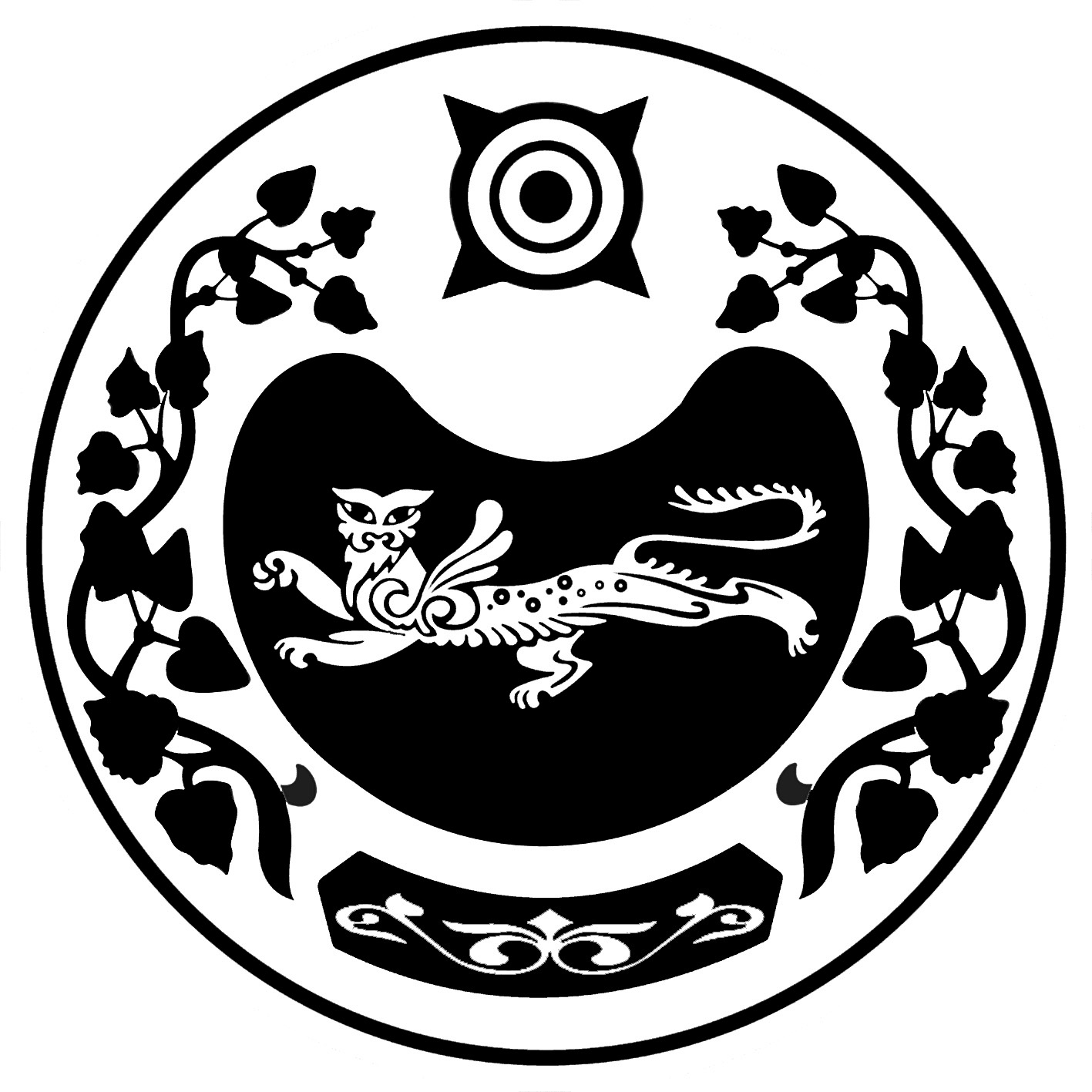 Р Е Ш Е Н И Е                15 марта 2024 г.                  с.Московское                                 №75 « О внешней проверке годового отчета об исполнении бюджета  за 2023 год главного администратора бюджета Московского сельсовета  Усть-Абаканского района Республики Хакасия»  В соответствии со статьей 264.4 Бюджетного кодекса Российской Федерации, Совет депутатов Московского сельсоветаРЕШИЛ:1.Направить годовой отчет за 2023 год для внешней проверки в контрольно- счетную палату Усть-Абаканского района Республики Хакасия.2.Направить настоящее Решение для подписания и опубликования в газете «Усть-Абаканские известия» Главе Московского сельсовета Алимову А.Н.3.Настоящее Решение вступает в силу со дня его официального опубликования.Глава Московского сельсоветаУсть-Абаканского района Республики Хакасия                                                                   А.Н.АлимовСОВЕТ ДЕПУТАТОВ МОСКОВСКОГО СЕЛЬСОВЕТАУСТЬ-АБАКАНСКОГО РАЙОНА 